					  Admissions Application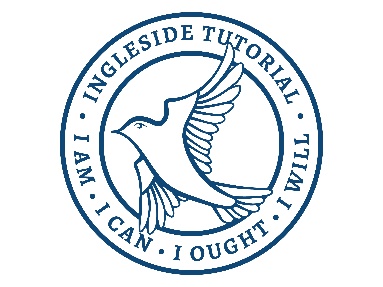 2019/2020 Academic Year
Please complete and email back to Info@InglesideTutorial.comMail Admissions Fee ($50 for first child; $25 for each additional child) to:Ingleside TutorialPO Box 8431 Chattanooga, TN 37414Please note the name of your student(s) in the memo line on the check. Mobile		Home		Work		OtherRelationship to Child:Mother	Aunt			Uncle	Father	Grandparent		Legal GuardianMobile		Home		Work		OtherChild #1
Male		Female Grade for 2019/2020 School Year: 	1st	2nd	3rd	4th	5th	6th    7th     8th2 | Page							Admissions ContinuedChild #2
Male		Female Grade for 2019/2020 School Year: 	1st	2nd	3rd	4th	5th	6th   7th     8thChild #3
Male		Female Grade for 2019/2020 School Year: 	1st	2nd	3rd	4th	5th	6th  7th     8thOverall QuestionsPlease check any area in which you’d be willing to serve and/or indicate ways you would like to contribute to the community.Accounting			Event Organization		LegalAdministrative		Fundraising			Tutor RecruitmentCatering			Facilities Management	TutoringCommunications		Family RecruitmentOther: Thank you for your application. We will notify you of availability and next steps shortly. First & Last Name of Primary ContactMailing AddressPrimary Contact EmailPrimary Contact’s Phone NumberFirst & Last Name of Secondary ContactPrimary Contact’s Phone NumberNameDate of BirthNameDate of BirthNameDate of Birth